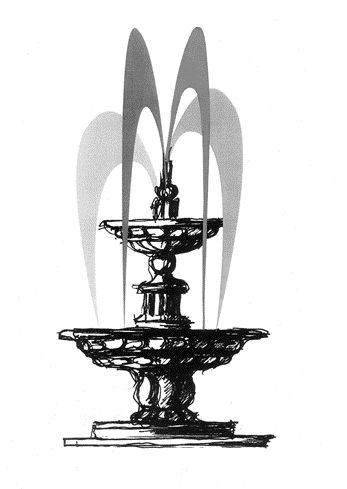 Česká společnost pro psychoanalytickou psychoterapii - skupinová sekcewww.cspap.cz, group@cspap.cz srdečně zve všechny zájemce o práci se skupinami naSEMINÁŘE SKUPINOVÉ TEORIESemináře jsou součástí výcviku ČSPAP, jsou ale otevřené dalším kolegům.Program:10/11/2018 
 Skupiny s psychotickými pacienty (2h); Denisa Schücková            	9,00-10,30                                  
 Stacionární skupiny s pacienty s hraniční poruchou osobnosti	10,45-12,15 (2h); Lenka Zajícová Dětské a adolescentní skupiny (2h); Ivana Růžičková	13,45-15,15
Dětská a adolescentní skupina v zařízení ANIMA (2h);            Filip Kadlec	15,30-17,00 8/12/2018Stacionární programy + komunitní programy (2h); Martin Saic	09,00 -10,30 Large group a medium/middle group (2h); Dana Kárová	10,45 - 12,15Krizová skupina, krátkodobá skupina (2h); Petr Klimpl 	13,45 - 15,15  Sociální nevědomí (2h); Helena Klímová	15,30 - 17,00(půjde o rozšíření tématu přednášeného v IGA Praha)     

Místo konání: SETKÁNÍ, Emauzské opatství, Vyšehradská 49, Praha 2.
TRAM Moráň nebo Palackého náměstí, Metro B Karlovo náměstí.
Vejdete hlavním vchodem / vjezdem do areálu Emauzského opatství z ul. Vyšehradská. Vjezd autem až k nám ani parkování v areálu nejsou možné. Pokračujete dlážděnou silničkou rovně. Vzadu se stáčí vlevo, kolem kostela, průjezdem do dvora zadního traktu. Tam jsme 1.vchod vpravo v úrovni země. Zvoňte na SETKÁNÍ místnost č. 9 (hvězdička, po zaznění tónu pak číslice 3-6-3).Cena:Členové a kandidáti ČSPAP: 1000,- Kč; externí zájemci: 1200,- Kč; platba předem na účet, prosíme o zaslání fakturačních údajů a platbu až po vystavení fakturyDotazy a přihlášky uvítáme na: group@cspap.cz, MUDr. Dana Holubová, zástupce vedoucího skupinové sekce ČSPAP, 608070639
Se zájemci se těšíme na shledanou!
